Buona Pasqua 2024Venne Gesù, stette in mezzo a loro e disse: "Pace a voi!".Detto questo, mostrò loro le mani e il fianco.  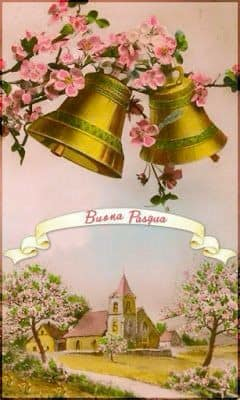 E i discepoli gioirono al vedere il Signore. Gesù disse loro di nuovo: "Pace a voi!" (Gv 20,20-21) Carissimi,
in questo particolare momento storico, la Santa Pasqua doni a tutti noi una speciale speranza di pace, amore e serenità. Con tali sentimenti, porgo a tutti Voi un sincero augurio di trascorrere questi importanti momenti con le amate persone della famiglia e con tutti i cari, con la fiducia che lo spirito pasquale aiuti i popoli a ritrovare la via del dialogo e della serenità.Il Dirigente ScolasticoMaria Dentamaro